Zion Lutheran Golf Tournament6th Annual 2 Person ScrambleSunday, September 27TH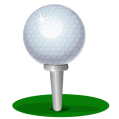 Zion Lutheran is hosting its Annual 2 Person Golf Scramble.  The golf tournament will take place at the Elks Country Golf.  Cost is $75 per team (two divisions: 2 adults or 1 adult/1child) which includes 18 holes of golf and dinner.  Prizes will be awarded to the top team in each division.  Door prizes and flag prizes will also be awarded.   If interested in participating or sponsoring a hole for $50, please contact Zion Lutheran School at 2421 Ave. C.  For more information please contact Zion Lutheran at 308-234-3410 or email zionkearney@hotmail.com.  Join us for a day of fun and fellowship.  Good golf skills not required!    Anyone interested in helping with the organization of the tournament please contact Lisa Splittgerber at zionkearney@hotmail.com or 627-4566.Unused Medicine Return This SaturdayTurn in unused or expired medicine Saturday, Sept. 26, 10 a.m.-2 p.m. at the Good Samaritan Hospital north parking lot.Stewardship NoteMark 9:32 “But they did not understand the saying, and were afraid to ask him.” The disciples really do hold up a mirror to our faces and force us to see ourselves: misunderstanding, afraid, confused. But the Word of God is clear, if only we will listen with open ears. What was blocking the disciples’ ears? The Gospels tell us time and again that they did not expect a suffering Christ, and so when Jesus spoke of suffering, they plugged their ears and didn’t listen, and so were confused and scared. What about us? What’s in the Word of God that we find hard to hear and contrary to our desires and expectations? That might just be exactly what we need to hear!Announcements – September 20, 2015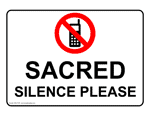 Please remember...to silence your cell phone upon entering the sanctuary.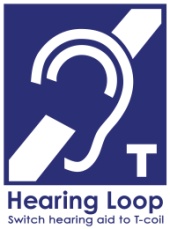 Zion’s sanctuary is equipped with a HEARING LOOP.  Please switch hearing aids to T-coil mode.  We have 2 headsets and receivers that persons without hearing aids can use. Ask an usher for assistance. Our Weekly Memory Work The 7th and 8th Commandments and their meanings. Senior CitizensOur Senior Citizens will meet tomorrow Sept. 21st, for their monthly potluck dinner at 12 noon.  All are invited to join us for an afternoon of good food and fellowship.The Gifts Christ Freely GivesDear Members of Zion:  Rejoice with us!  Less than a year ago our Board of Stewardship appealed to the saints at Zion to pay off our $300,000 Building and Operating Debt Loan as soon as possible in order to save on the financing costs and to free up our monthly payments to support God's work among us.  By God's grace and due to the generous outpouring from our members in the form of special gifts and regular offerings, we have paid the loan in full!  Make sure to check the display in the hallway to see the gifts of Christ revealed.Please make plans to join us for our Oktoberfest on Sunday, October 18, when we will celebrate this historic occasion under the theme of “The Gifts Christ Freely Gives.”Thank you and thanks be to God!The Church CouncilBible SaleThis is the last week to turn in your order to take advantage of the Fall Bible Sale from CPH.  You may place your order on the chart on the bulletin board wall.  There are also order forms in the narthex which can be turned in at the office.Oktoberfest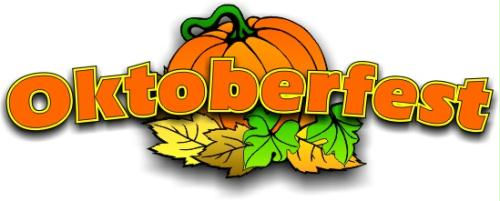 Please mark your calendar for Oct. 18 at 11:30, when the Stewardship board will host our Oktoberfest Meal.  The Stewardship Board will provide the main dish and potatoes.  Members are invited to bring a salad or dessert to share.Church/School EmailPlease note that the new email address for the Church office is school@zionkearney.orgHy-Vee ReceiptsWe are now collecting HyVee receipts dated Sept. 1, 2015 – March 1, 2016.  We can use receipts from the store, gas station, restaurant and pharmacy.  We will receive $1.00 for each $200 spent.  Please drop off receipts in the collection containers at the school entry doors, or the office.School NewsWe have a home volleyball match is this Tuesday, Sept. 22 at 5:30.   Our girls will play the team from Juniata. The congregation is welcome.Mr. Splittgerber will attend the Lutheran Principals Conference in Columbus this Friday.Congratulations to our volleyball team who placed 2nd in the Lincoln tournament last weekend.Prayer for the Lutheran Church of AustraliaBishop John Henderson of the Lutheran Church of Australia has asked the congregations of The Lutheran Church—Missouri Synod to remember his Church as it gathers in convention later this month:Father of our Lord Jesus Christ, remember in mercy the representatives of the Lutheran Church of Australia as they assemble in convention this month. Grant them a share in the wisdom of Your Spirit, preserve them in faithfulness to the faith once delivered to the saints, and fill them with zeal for sharing Your Son’s saving Gospel with all people. In Jesus name, we pray.  Amen.